  Slovenská komora medicínsko-technických pracovníkov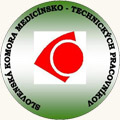 Sídlo : Karpatské námestie 7770/10A, 83106 BratislavaKancelária  : Hasičská 2 , 911 01 Trenčín, tel./fax.: 032/6494545,e-mail: info@sekmtp.sk21. september Svetový deň vďačnosti.  Slovenská komora medicínsko-technických pracovníkov, v mene združených zdravotníckych pracovníkov, s vďakou víta iniciatívu siete  nemocníc Svet zdravia  a polikliník ProCare založiť tradíciu oceňovania medicínsko-technických pracovníkov a to 21. septembra pri príležitosti Svetového dňa vďačnosti.    Slovenská komora medicínsko-technických pracovníkov združuje v súčasnosti trinásť zdravotníckych povolaní, ktoré predstavujú celé spektrum vzdelania, zručností a odborných znalostí nevyhnutných pre kvalitné a správne poskytovanie zdravotnej starostlivosti. V skutočnosti však neexistuje všeobecné povolanie „medicínsko-technický pracovník“. Zákonná úprava Slovenskej republiky pod toto označenie zahrnula rôznorodé zdravotnícke povolania a Slovenská komora medicínsko-technických pracovníkov považuje za správne, aj v spojení s iniciatívou  siete  nemocníc Svet zdravia  a polikliník ProCare, uviesť všetky povolania výslovne. Za veľmi dôležité považujeme, aby každý zdravotnícky pracovník mohol pocítiť, že jeho povolanie je v systéme zdravotnej starostlivosti rovnako významné ako iné povolania, aj keď nie je laickej verejnosti rovnako známe :Verejný zdravotník, zdravotnícky laborant, nutričný terapeut, dentálna hygienička, rádiologický technik, technik pre zdravotnícke pomôcky, optometrista, farmaceutický laborant, masér, očný optik, praktická sestra, zubný asistent a sanitár.Poskytovatelia zdravotnej starostlivosti, pacienti aj orgány verejnej moci spravidla pristupujú k vymenovaným povolaniam spôsobom, ktorý nezodpovedá významu našej práce a ani nášmu skutočnému postaveniu v systéme poskytovania zdravotnej starostlivosti. Predkoronové obdobie bežne neposkytovalo jednoduché - celospoločensky uchopiteľné dôkazy o dôležitosti našej práce a jej porovnateľnosti s prácou iných povolaní, napríklad s povolaním lekára alebo sestry. Súčasná doba ukazuje, že (napríklad) verejný zdravotník je nezastupiteľným povolaním a túto skutočnosť nie je treba v spoločnosti a ani laickej verejnosti osobitne vysvetľovať. Rovnako však treba nazerať na všetky ďalšie vymenované povolania, ktorých úloha je nezastupiteľná pri diagnostike – zdravotnícki laboranti a rádiologickí technici, pri kompenzovaní chorôb a maximalizácii životného komfortu pacienta - technik pre zdravotnícke pomôcky, očný optik a optometrista,  pri prevencii ochorení, pri ich liečbe  a pri osobnej starostlivosti o pacienta – farmaceutický laborant, masér, nutričný terapeut, dentálna hygienička praktická sestra, zubný asistent a sanitár. My všetci sme potenciálni pacienti alebo blízki pacientov. Všetci očakávame, že pri ťažkostiach, bolestiach, chorobách, sa nám dostane pomoci a že nám ju zdravotnícki pracovníci poskytnú včas, správne, čo najrýchlejšie, a tak dlho ako to budeme potrebovať. Častokrát však zabúdame vyjadriť vďačnosť za túto starostlivosť, častokrát však ani netušíme, kto každý sa na pomoci a liečbe podieľal. Tolerovať nedostatok vďačnosti či nedostatok informácií, môžeme pri pacientoch, nemôžeme si to však dovoliť pri poskytovateľoch a pri orgánoch verejnej moci. Očakávať od zdravotníckych pracovníkov, že budú pracovať v prospech všetkých, že budú tolerovať nekončiace preferovanie dvoch povolaní v systéme, že budú prehliadať zaznávanie dôležitosti ich profesie a ich práce v systéme zdravotníckej starostlivosti, je nesprávne a nelogické.  Iniciatívu neverejného poskytovateľa zdravotnej starostlivosti ProCare Svet zdravia považujeme aj vo vyššie uvedených súvislostiach za prvý významný krok od opomínania zdravotníckych pracovníkov smerom k oceňovaniu významu a nezastupiteľnosti ich práce. Slovenská komora medicínsko-technických pracovníkov si uvedomuje dosah tohto kroku, pretože polikliniky ProCare a nemocnice Svet zdravia zamestnávajú takmer 10-tisíc osôb čím sú  relevantným poskytovateľom zdravotnej starostlivosti. Za viac ako prospešné pre celú spoločnosť považujeme, aby sa k tejto iniciatíve pripojili aj verejní poskytovatelia zdravotnej starostlivosti, a aby ju podporilo aj Ministerstvo zdravotníctva Slovenskej republiky. Slovenská komora medicínsko-technických pracovníkov reflektuje túto iniciatívu tým, že každoročné vyhlásenie celoslovenského ocenenia medicínsko-technický pracovník presunie, počnúc rokom 2022, na 21.september, na Svetový deň vďačnosti. Pandemická situácia priniesla zdravotníckym pracovníkom nečakané povinnosti, zhoršenie pracovných podmienok, požiadavky na výkon činností, ktoré nikdy neštudovali a ktoré dosiaľ netvorili ich pracovnú náplň. Takzvaná koronová organizácia práce, vrátane navrhovania tejto organizácie, nové diagnostické a vyšetrovacie metódy, preferencie poskytovania zdravotnej starostlivosti podľa konkrétnej diagnózy, izolácia pacientov na lôžkových oddeleniach, neuveriteľné množstvo komunikácie s príbuznými, nadobúdanie zručností v e-prostredí, to všetko v atmosfére frustrácie, obáv o zdravie a život a najmä v čase veľmi krátkom pre prijatie takých vážnych zmien, spôsobilo a stále spôsobuje úbytok energie. Úbytok energie pociťujú zdravotnícki pracovníci nielen ako jednotlivci ale aj ako komunita a aj preto je treba postaveniu zdravotníckych pracovníkov venovať mimoriadnu pozornosť. Obraciame sa preto na média, na zástupcov pacientskych organizácii a najmä na Ministerstvo zdravotníctva Slovenskej republiky, s pozitívnym príkladom oceňovania a poďakovania sa zdravotníckym pracovníkom všetkých povolaní ako je od roku 2021 v poliklinikách ProCare a nemocniciach Svet zdravia. Dovoľujeme si všetkým osloveným navrhnúť, aby túto iniciatívu výslovne a verejne podporili. Za všetkých volených zástupcov Slovenskej komory medicínsko-technických pracovníkov si dovolím uviesť, že reforma zdravotníctva by mala obsahovať aj zmenu prístupu Ministerstva zdravotníctva k spolupráci so stavovskou organizáciou združujúcou trinásť povolaní a celkovo  viac ako 30 tisíc osôb pracujúcich v systéme zdravotnej starostlivosti. Slovenská komora medicínsko-technických pracovníkov ďakuje všetkým organizátorom skvelej myšlienky verejne oceniť prácu zdravotníckych pracovníkov aj v povolaniach registrovaných v SK MTP. Súčasne si dovoľujeme popriať organizátorom veľa energie potrebnej pre založenie tradície 21. septembra ako dňa vyjadrenia vďačnosti zdravotníckym pracovníkom a sľúbiť pomoc a podporu stavovskej organizácie v tejto iniciatíve.        							 Iveta Šluchováprezidentka SK MTP